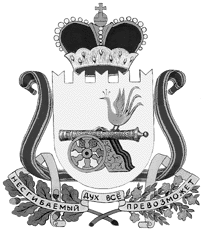 ВЯЗЕМСКИЙ РАЙОННЫЙ СОВЕТ ДЕПУТАТОВРЕШЕНИЕот 26.06.2019  № 53Об исполнении бюджета муниципального образования «Вяземский район» Смоленской области за 2018 годВ соответствии с Бюджетным кодексом Российской Федерации, статьей 21 Устава муниципального образования «Вяземский район» Смоленской области, Положением о бюджетном процессе в муниципальном образовании «Вяземский район» Смоленской области, Вяземский районный Совет депутатовРЕШИЛ:1. Утвердить отчет об исполнении бюджета муниципального образования «Вяземский район» Смоленской области за 2018 год со следующими параметрами:1) общий фактический объем доходов в сумме 1 215 117,3 тыс. рублей, в том числе объем собственных доходов в сумме 468 348,7 тыс. рублей, объем безвозмездных поступлений в сумме 746 768,6 тыс. рублей;2) общий фактический объем расходов в сумме 1 276 588,9 тыс. рублей;3) фактическое превышение расходов над доходами (дефицит бюджета) в сумме 61 471,6 тыс. рублей.2. Утвердить исполнение бюджета муниципального образования «Вяземский район» Смоленской области за 2018 год по следующим показателям:- доходы бюджета муниципального образования "Вяземский район" Смоленской области за 2018 год по кодам классификации доходов бюджетов согласно приложению 1 к настоящему решению;- расходы бюджета муниципального образования "Вяземский район" Смоленской области по разделам и подразделам, классификации расходов бюджетов согласно приложению 2 к настоящему решению;- расходы бюджета муниципального образования "Вяземский район" Смоленской области за 2018 год по ведомственной структуре расходов согласно приложению 3 к настоящему решению.- источники финансирования дефицита бюджета муниципального образования "Вяземский район" Смоленской области в 2018 году по кодам классификации источников финансирования дефицитов бюджетов согласно приложению 4 к настоящему решению.3. Опубликовать настоящее решение в газете «Вяземский вестник» и на сайте муниципального образования «Вяземский район» Смоленской области.И. о. председателя Вяземского районного Совета депутатов_________________Е. В. ЗверьковИ.п. Главы муниципального образования «Вяземский район» Смоленской области___________________В.П. Беленко